6th Grade Final Assessment of LearningMultiple Choice:  Record your answers on the answer sheet provided.1. Sam and Sarah came up with an experiment to test whether their dog preferred the new brand of dog food compared to dog food currently being used. Sarah placed two new, identical bowls side by side on the kitchen floor. Sam held the dog from across the room. Sarah poured equal amounts of each brand of dog food into the bowls, and Sam released the dog. What type of experiment did Sam and Sarah set up?a. investigational
b. discovery
c. controlled
d. variable2. A hare (rabbit) has eyes on the side of its face to allow it to see predators.  What type of survival strategy is this?Defense mechanismSymbiosisMigrationPredation3.  According to the relationship in the above graph, the wolf would be considered:the predatorthe preythe limiting factoran herbivore4.   In an ecosystem a rabbit that feeds on grass would be considereda primary consumera secondary consumera tertiary consumera producer5.  The drawing below shows a plant during the early development stage in its life cycle. Under normal conditions, which of the following will occur next as the plant continues to grow?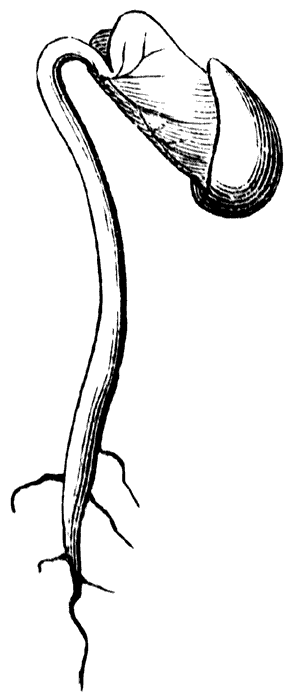 a. Fruits and roots will develop.b. Seeds and stems will develop.c. Stems and leaves will develop. d. Flowers and fruits will develop.6. Which part of the flower is responsible for producing pollen?a. Petal
b. Stamen
c. Pistil
d. Sepal7. How does photosynthesis help plants to survive?a. it helps the plant to reproduce
b. it helps the plant make pollen
c. it is the main source of food energy for the plant
d. it provides the plant with carbon dioxide8. A group of different types of cells work together to form a tissue.  What does a group of different tissues working together form?a. cells
b. tissues
c. organs
d. organ system9. A student notices that leaves do not build up and make large piles in the forest year after year. Which kingdom of living things is responsible for breaking down dead organisms and return important nutrients to the environment?a. plants
b. animals
c. protist
d. fungi10. Felis concolor is the scientific name of a mountain lion. Which classification levels made up this name?a. kingdom and phylum
b. class and order
c. genus and family
d. genus and species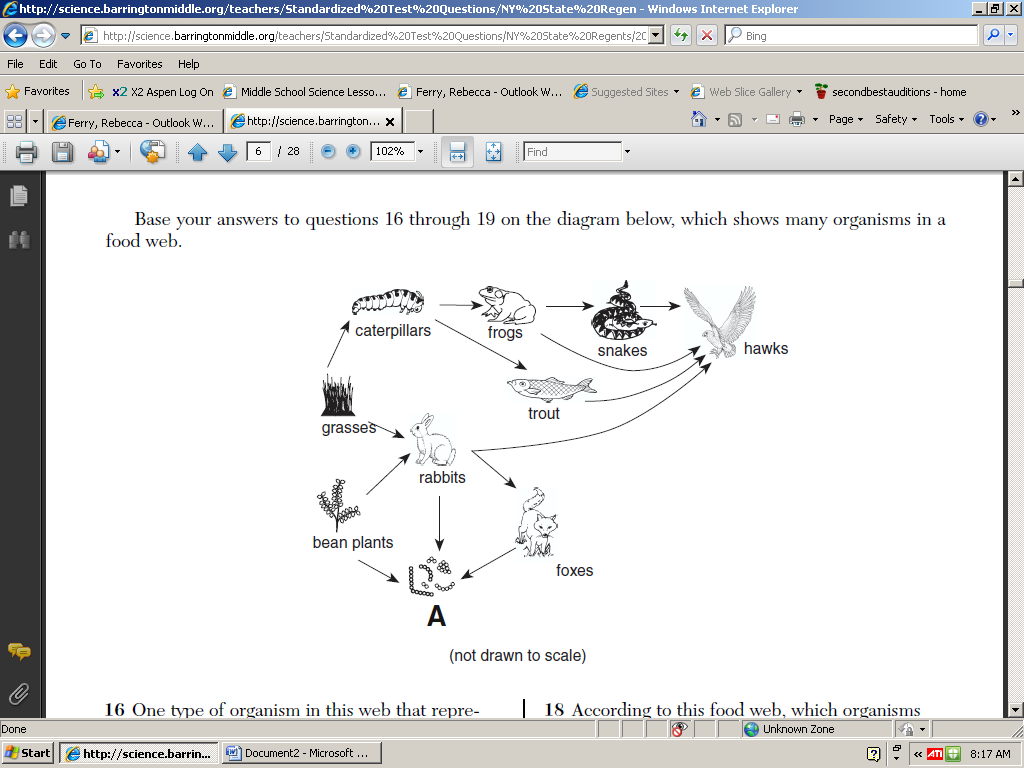 11. In the diagram above, which organisms obtain energy for growth and development directly from the Sun?CaterpillarsFrogsHawksBean Plants12. In the diagram above, which organism correctly completes the food web? HorsesMiceBacteriaTrees13. Which process produces oxygen that is released into the atmosphere?a. respiration b. excretionc. locomotiond. photosynthesis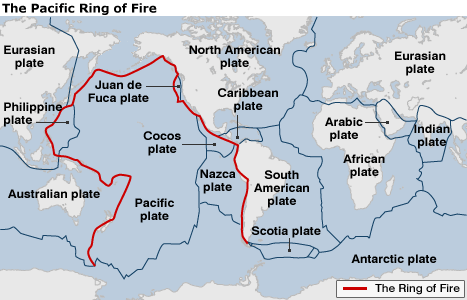 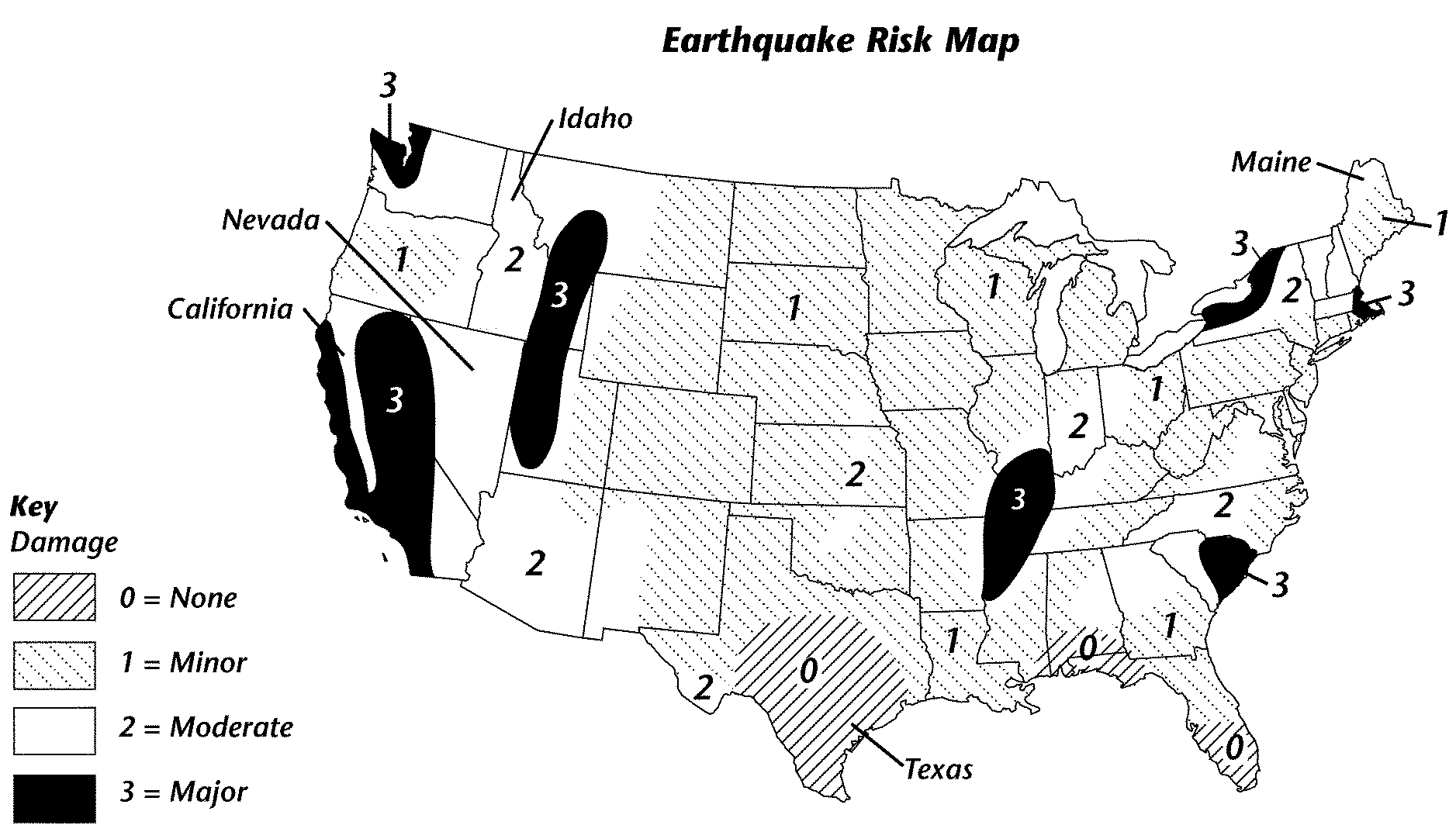 14.  What is the risk level of an earthquake in Southern Texas? none minormoderatemajor15.  Looking at Picture B, what is the area surrounding the Pacific Ocean called?San Andreas FaultMid-Ocean RidgeRing of FireGreat Ocean Basin16.  Looking at both Pictures A and B, why isn’t there much seismic activity along the Eastern Coast of North America?It is not located near a plate boundary.It is too far north of the equator.It is not near the San Andreas Fault.Constructed Response
17. Use the diagram below and describe how a volcano forms.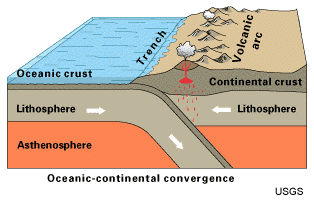 18.   Rock that forms from the cooling and hardening of magma is called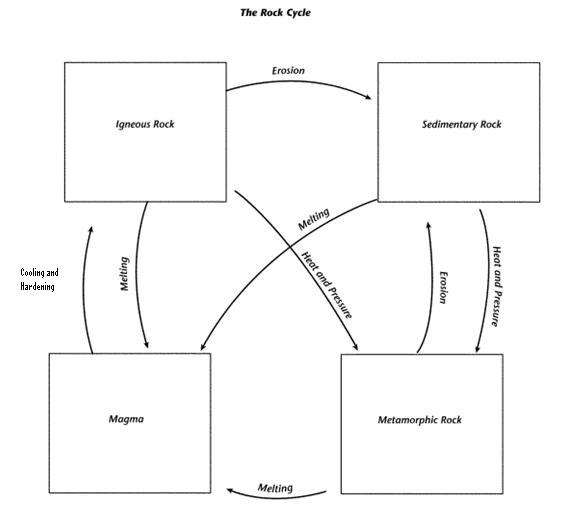 sedimentary rockmetamorphic rockigneous rockcoarse-grained rock19.  Erosion leads to which type of rock?sedimentary rockmetamorphic rockigneous rockcoarse-grained rock20.  What leads to the formation of metamorphic rock?erosionmeltingvolcanic activity heat and pressure21. Which of the following layers of rock is most likely the youngest?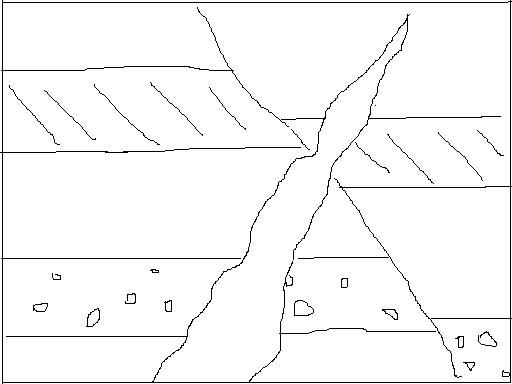  Layer 1Layer 2		Layer 3Layer 4Constructed Response
22. Describe a pathway through the rock cycle in which magma becomes a sedimentary rock.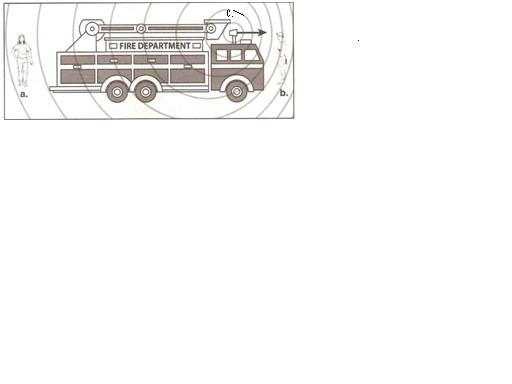 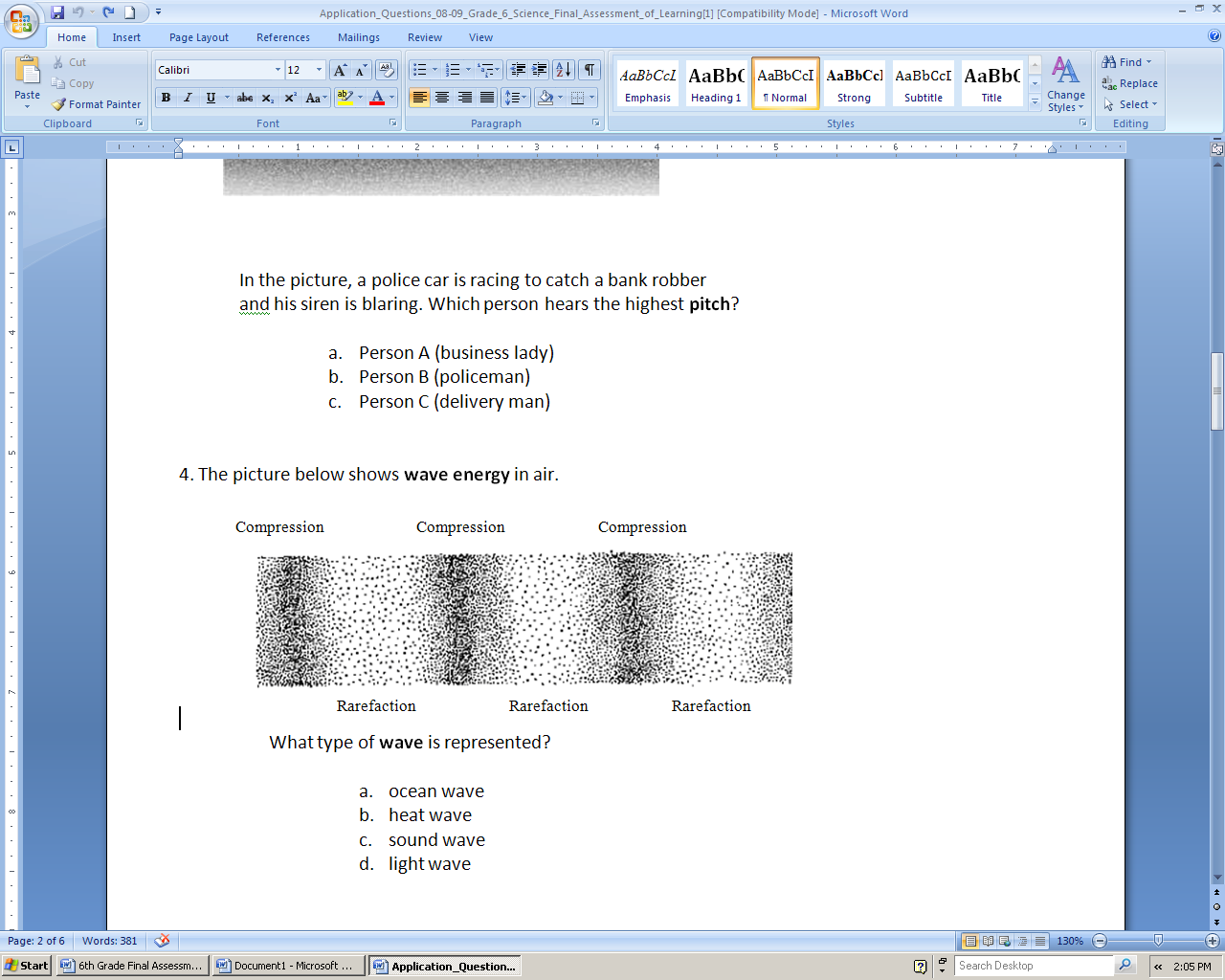 23.  What scientific principle does picture A show?gravityspeedDoppler Effectvelocity24.  Sound waves are an example of what type of waves?a.  longitudinal (push – pull)b.  transverse c.  R wavesd.  Surface waves25.  Which person in Picture A hears a higher pitch?a.  Location Ab.  Location B26.  In which location of Picture A above would the pitch stay the same?a.  Location Ab.  Location Bc.  Location C27. What would be needed to increase the strength of the electromagnet in the picture below?a. longer wire
b. more coils
c. aluminum nail
d. glass insulator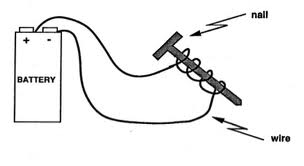 Short Constructed Response:  28.  What role does frequency and wavelength play in the pitch of a sound?Name ________________________________			Period ____		Date _______6th Grade Final Assessment of LearningRecord your answers to the multiple choice and short-constructed response questions in the spaces below.1. _____2. _____3. _____4. _____5. _____6. _____7. _____8. _____9. _____10. _____11. _____12. _____13. _____14. _____15. _____16. _____18. _____19. _____20. _____21. _____23._____24. _____25. _____26. _____27. _____